Rodičia sú veľkým vzorom svojim deťom.Dajte svojim deťom možnosť zúčastniť sa na vašom živote.Niekoľko užitočných rád, čo môžu rodičia urobiť na podporu a rozvoj schopností svojich detíÚcta, teplo domova, láska a pocit bezpečia sú tie najdôležitejšie predpoklady na to, aby deti svoje nadanie a svoj talent mohli rozvíjať a realizovať.Nemenej dôležité je mať ako rodič stále na zreteli, že pri podpore talentu a schopností ide o záujem našich detí, a nie o presadzovanie našich vlastných ctižiadostivých cieľov. Porozumenie, plné a dôsledné riadenie a vedenie sú nevyhnutné.Okrem starostlivého pozorovania pomáha aj znalecká analýza správne pochopiť rozmanitosť a jedinečnosť vášho dieťaťa. Ak jeho nadanie poznáte, potom máte aj možnosť správne ho podporovať pri jeho rozvíjaní a raste. 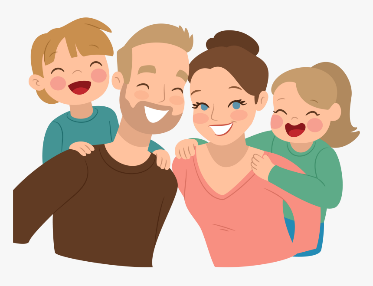 Niekoľko všeobecných zásadPodporujte svoje dieťa, aby objavovalo a sledovalo svoje záujmy a silné stránky.Podporujte u svojich detí zdravé sebavedomie a samostatnosť. Získať dôveru vo vlastné schopnosti je dôležitým predpokladom dobrých výkonov.Stanovujte realistické očakávania a požiadavky, ktoré budú vaše dieťa povzbudzovať. Nestanovujte ciele príliš vysoko, aby nestratilo odvahu, ani príliš nízko, nemuselo by brať cieľ dostatočne vážne.Vyhýbajte sa všetkému, čo potlačuje motiváciu vášho dieťaťa, všetkému, čo brzdí nadšenie a potláča tvorivosť. Sústavné prerušovanie a malicherné výčitky, odmietanie a trestanie, predovšetkým však zákaz tých vecí, ktoré má vaše dieťa obzvlášť rado a dobre ich vie robiť, mu kazí potešenie a radosť z činnosti.Dôležitá je pochvala a odmena. Každé dieťa potrebuje pochvalu a uznanie za svoj úspech alebo výkon, ale iba vtedy, ak sú pochvaly oprávnené.Kritika je príležitostne tiež nevyhnutná. Dávajte však pozor, aby bola konštruktívna.Deti sa rady hrajú s inými deťmi. Napriek tomu by malo každé dieťa mať možnosť samo sa sústredene zamestnať. Skúste ho pri tom nerušiť a jeho hru neprerušovať.Plánujte aktivity, ktoré napĺňajú záujmy vašich detí.